                                        Optional family dinner each week at 5:15 PM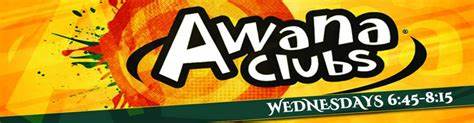 Mt. Calvary Awana Theme Nights 2023-2024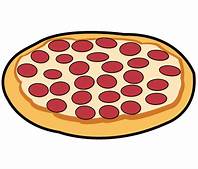 August 22		Back to Awana Registration Night and Pizza Party                                                                 September 26		Bubbling Over Night 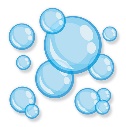 October 24		Pumkin Palooza                                                                                                                               		                       (No Club on October 31 due to Halloween) 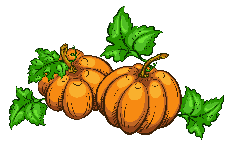 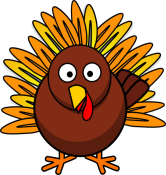 November 3	Turkey Night!                                                                                                                                                                        (No club November 24 – Thanksgiving Break)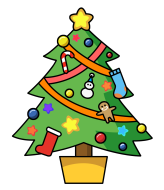 December 19	Christmas Party!  (bonus theme night)                                                                                    (No club December 26 or January 2 – Christmas Vacation) 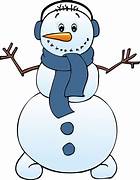 January 23		 Do You Want to Build a Snowman?                                                                        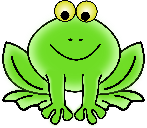 February 27		Leap Year!   Fully Rely on God  Frog Night 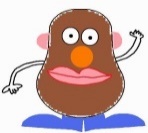 March 26		Bible Potato Head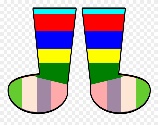 April 23	Sock Hop!   (Wear crazy socks and pajamas!)!                                                                                                                                             (No club on April 2 – Spring Break)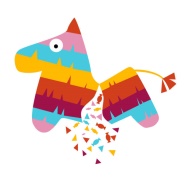 May 21	Awana Awards Ceremony/Pinata and Pizza Party – Last day of club